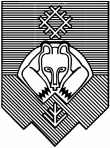 Муниципальное автономное общеобразовательное учреждение«Средняя общеобразовательная школа № 38имени 28-ой стрелковой Невельской Краснознамённой дивизии»(МАОУ «СОШ № 38»)«НевельсаКраснознамённӧй 28-ӧд стрелкӧвӧй дивизия нима38 №-а шӧр школа» муниципальнӧйасшӧрлунавелӧдан учреждениеПРИКАЗ«___»____________ 20___ г.							№ ____ г. СыктывкарОб участии в муниципальном этапе всероссийской олимпиады школьниковв 2022– 2023 учебном году.Во исполнение приказа Управления образования администрации муниципального образования городского округа «Сыктывкар» № 957 от 20 октября 2022г «О проведении муниципального этапа всероссийской олимпиады школьников в 2022 – 2023 учебном году», № 962 от 21 октября 2022г  «Об установлении проходного балла для участия учащихся 7-11 классов в муниципальном этапе всероссийской олимпиады школьников в 2022-2023 учебном году», № 963 от 21 октября 2022г «Об утверждении состава и организации работы жюри муниципального этапа всероссийской олимпиады школьников», с целью организованного проведения муниципального этапа всероссийской олимпиады школьников в 2022-2023 учебном году и отбора учащихся, проявивших выдающиеся способности, для участия в последующих  этапах всероссийской олимпиады школьников ПРИКАЗЫВАЮ:Принять участие в теоретическом и практическом туре муниципального этапа всероссийской олимпиады школьников в 2022 – 2023 учебном году в соответствии с графиком проведения муниципального этапа Всероссийской олимпиады школьников согласно приложению №1 к настоящему приказу. Обеспечить участие победителей и призеров школьного этапа олимпиады, набравших необходимое количество баллов по каждому общеобразовательному предмету и классу, победителей и призеров муниципального этапа всероссийской олимпиады школьников 2021-2022 учебного года согласно списку (приложение № 2 к данному приказу) в срок с 07.11.2022г. по 10.12.2022г.3. Учителям-предметникам Андреевой Е.А., Ануфриеву А.А., Буйвид Е.Г., Большаковой Е.С., Боровик Д.А., Вавиловой Е.Ю., Дикой В.В., Елезовой А.С., Кичигиной О.Е., Ладановой Л.П., Лисименко О.В., Логиновой В.А., Лодыгину И.А., Моисееву С.А., Пешкиной О.С., Поташеву А.Н., Селявко В.В., Сычевой Ю.С., Тюкавкиной Т.Ю., Цефт Л.В. обеспечить подготовку учащихся для участия в муниципальном этапе всероссийской олимпиады школьников.4.      Членам жюри муниципального этапа всероссийской олимпиады школьников согласно приказу управления образования МО ГО «Сыктывкар» явиться для проверки работ и подведения итогов муниципального этапа всероссийской олимпиады школьников в день проведения олимпиады в 16 часов по адресу проведения олимпиады (приложение № 3 к данному приказу).         5.         Диспетчеру по расписанию Литке В.М. скорректировать расписание уроков в связи с проведение на базе школе муниципальной олимпиады по географии  и участием учителей в жюри согласно приказу управления образования МО ГО «Сыктывкар» № 957 от 20 октября 2022г «О проведении муниципального этапа всероссийской олимпиады школьников в 2022 – 2023 учебном году», № 963 от 21 октября 2022г «Об утверждении состава и организации работы жюри муниципального этапа всероссийской олимпиады школьников»6.     Заместителю директора Низовцевой Ю.А., руководителю ГМО учителей географии Вавиловой Е.Ю., учителю географии Селявко В.В. обеспечить проведение муниципальное этапа всероссийской олимпиады школьников на базе МАОУ 2СОШ №38» в соответствии с требованиями проведения олимпиады.7. Контроль за исполнением данного приказа возложить на заместителя директора Ю.А. Низовцеву.      Директор школы					       	                      Н.М.АверинаПриложение №1 к приказуот «___» _______ 2022г. № ___-одГрафик проведения муниципального этапа всероссийской олимпиады школьников по общеобразовательным предметам в 2022-2023 учебном годПриложение  №2  к приказуот «____» ноября 2022г. №____-одСостав команды для участия в муниципальном этапе всероссийской олимпиады школьников.Приложение  №3  к приказуот «____» ноября 2022г. №____-одСостав жюри муниципального этапа всероссийской олимпиады школьников.№ПредметДата проведения Олимпиады1Экономика7 ноября2Литература8 ноября3Основы безопасности жизнедеятельности9,10 ноября4Английский язык11, 12 ноября5География14 ноября6Немецкий язык15,16 ноября7Технология17,18 ноября8Астрономия19 ноября9Право21 ноября10Физическая культура22,23 ноября11Русский язык24 ноября12Информатика25 ноября13Искусство(мировая художественная культура)26 ноября14Физика27 ноября15История29 декабря16Биология30 декабря17Экология1 декабря18Химия2 декабря19Французский язык3,5 декабря20Математика6 декабря21Обществознание8 декабря22Испанский язык10,11 декабря23Итальянский язык10,11 декабря24Китайский язык10,11 декабря№ПредметФИО учащегосяКлассФИО учителя или наставникадатаначалоМесто проведенияЭкономикаАнтоновская Юлия Игоревна9 вТюкавкина  Т.Ю.07.1113.00МАОУ «СОШ № 16»ЭкономикаЛоговская Диана Александровна9 вТюкавкина  Т.Ю.07.1113.00МАОУ «СОШ № 16»ЭкономикаПяткова Анастасия Васильевна10 аАнуфриев А.А.07.1113.00МАОУ «СОШ № 16»ЭкономикаЗальцайте Елена Антоновна10 бАнуфриев А.А.07.1113.00МАОУ «СОШ № 16»ЭкономикаЖданова Валерия Олеговна11 бАнуфриев А.А.07.1113.00МАОУ «СОШ № 16»ЭкономикаТокмакова Полина Александровна11 бАнуфриев А.А.07.1113.00МАОУ «СОШ № 16»ЭкономикаМинина Светлана Игоревна11 бАнуфриев А.А.07.1113.00МАОУ «СОШ № 16»ЛитератураАнфёрова Анна Павловна7 вСычева Ю.С.08.1113.00МАОУ «Русская гимназия»ЛитератураИвлиева  Мария Федоровна7 бНизовцева Ю.А.08.1113.00МАОУ «Русская гимназия»ЛитератураАнтоновская Юлия Игоревна9 вЕлезова А.С.08.1113.00МАОУ «Русская гимназия»ЛитератураКоюшева Виктория Евгеньевна9 бСычева Ю.С.08.1113.00МАОУ «Русская гимназия»ЛитератураЧупрова Василиса Андреевна10 аЛисименко О.В.08.1113.00МАОУ «Русская гимназия»Английский языкРочев Дмитрий Михайлович10 аТрофимова О.В.11.1112.1113.00МОУ «Гимназия им. Пушкина»ГеографияЗюзев Иван Александрович7 вВавилова Е.Ю.14.1113.00МАОУ «СОШ №38»ГеографияМихеев Павел Игоревич7 вВавилова Е.Ю.14.1113.00МАОУ «СОШ №38»ГеографияАнтоновская Юлия Игоревна9 вСелявко В.В.14.1113.00МАОУ «СОШ №38»ГеографияЛоговская Диана Александровна9 вСелявко В.В.14.1113.00МАОУ «СОШ №38»ГеографияМирненко Кирилл Алексеевич10 бВавилова Е.Ю.14.1113.00МАОУ «СОШ №38»АстрономияАнтоновская Юлия Игоревна9 вЛодыгин И.А.19.1110.00МАОУ «СОШ № 4»АстрономияЛоговская Диана Александровна9 вЛодыгин И.А.19.1110.00МАОУ «СОШ № 4»ПравоПаршукова Кристина Федоровна10 бТюкавкина  Т.Ю.21.1113.00МАОУ «Женская гимназия»ПравоБойкова Ирина Константиновна10 бТюкавкина  Т.Ю.21.1113.00МАОУ «Женская гимназия»ПравоСаранов Платов Алексеевич10 аЛогинова В.А.21.1113.00МАОУ «Женская гимназия»ПравоМинина Светлана Игоревна11 бАнуфриев А.А.21.1113.00МАОУ «Женская гимназия»Физическая культураМихеев Павел Игоревич7 вФизкультура22.1123.1113.00МАОУ «СОШ №25»Физическая культураПотапов Олег Юрьевич8 аФизкультура22.1123.1113.00МАОУ «СОШ №25»Физическая культураБерестовский Матвей Олегович8 аФизкультура22.1123.1113.00МАОУ «СОШ №25»Физическая культураБорисова Дарья Вадимовна9 вФизкультура22.1123.1113.00МАОУ «СОШ №25»Русский языкСокерина Софья Романовна7 бНизовцева Ю.А.24.1113.00МАОУ «Русская гимназия»Русский языкПоляшов Роман Валерьевич10 бНизовцева Ю.А.24.1113.00МАОУ «Русская гимназия»Русский языкПаршукова Кристина Федоровна10 бНизовцева Ю.А.24.1113.00МАОУ «Русская гимназия»Русский языкБойкова Ирина Константиновна10 бНизовцева Ю.А.24.1113.00МАОУ «Русская гимназия»ИнформатикаЕгоров Александр Иванович10 аМингалёва Ю.С.25.1113.00Гимназия им. ПушкинаИскусство (МХК)Антоновская Юлия Игоревна9 вБоровик Д.А.26.1113.00МАОУ «СОШ №21»Искусство (МХК)Логовская Диана Александровна9 вБоровик Д.А.26.1113.00МАОУ «СОШ №21»ФизикаЗюзев  Иван Александрович7 вЛодыгин И.А.28.1113.00МАОУ «СОШ № 43»ИсторияБойкова Ирина Константиновна10 бТюкавкина Т.Ю.29.1113.00Гимназия им.ПушкинаБиологияМихеев Павел Игоревич7 вБуйвид Е.Г.30.1113.00МОУ «Гимназия» КНГБиологияЛоговская Диана Александровна9 вАндреева Е.А.30.1113.00КНГБиологияГабова Дарья Александровна9 бБуйвид Е.Г.30.1113.00КНГБиологияТерехова Екатерина Максимовна9 вАндреева Е.А.30.1113.00КНГБиологияКоюшева Виктория Евгеньевна9 бБуйвид Е.Г.30.1113.00КНГБиологияАнтоновская Юлия Игоревна9 вАндреева Е.А.30.1113.00КНГБиологияЧугаева Есения Егоровна9 аАндреева Е.А.30.1113.00КНГБиологияЧупрова Василиса Андреевна10 аАндреева Е.А.30.1113.00КНГБиологияПопова Ксения Ивановна10 аАндреева Е.А.30.1113.00КНГБиологияСтарцев Евгений Русланович11 аБуйвид Е.Г.30.1113.00КНГБиологияШехирева Яна Владимировна11 аБуйвид Е.Г.30.1113.00КНГБиологияМехдиева Сона Шахиновна11 аБуйвид Е.Г.30.1113.00КНГБиологияГарманова Елена Юрьевна11 аБуйвид Е.Г.30.1113.00КНГЭкологияЛоговская Диана Александровна9 вАндреева Е.А.01.1213.00КНГХимияГарманова Елена Юрьевна11 аДикая В.В.02.1213.00Гимназия им.ПушкинаМатематикаГригорьев Лев Борисович7бБольшакова Е.С.06.1213.00МАОУ «СОШ № 1»МатематикаАбрамовская Анна Ивановна8бБольшакова Е.С.06.1213.00МАОУ «СОШ № 1»МатематикаМихеева Дарья Владимировна8аБольшакова Е.С.06.1213.00МАОУ «СОШ № 1»МатематикаКолпаков Максим Павлович9аБольшакова Е.С.06.1213.00МАОУ «СОШ № 1»МатематикаАнтоновская Юлия Игоревич9вПоташев А.Н.06.1213.00МАОУ «СОШ № 1»МатематикаЕгоров Александр Иванович10аЛаданова Л.П.06.1213.00МАОУ «СОШ № 1»МатематикаШевелев Герман Вячеславович11аБольшакова Е.С.06.1213.00МАОУ «СОШ № 1»ОбществознаниеСокерина Софья Романовна7 бАнуфриев А.А.08.1213.00Гимназия им. ПушкинаОбществознаниеБольшаков Максим Александрович8 бЛогинова В.А.08.1213.00Гимназия им ПушкинаОбществознаниеКоюшева Виктория Евгеньевна9 бТюкавкина  Т.Ю.08.1213.00Гимназия им. ПушкинаОбществознаниеХиневич Екатерина Владимировна9 бТюкавкина  Т.Ю.08.1213.00Гимназия им. ПушкинаОбществознаниеАнтоновская Юлия Игоревна9 вТюкавкина  Т.Ю.08.1213.00Гимназия им. ПушкинаОбществознаниеЛоговская Диана Александровна9 вТюкавкина  Т.Ю.08.1213.00Гимназия им.ПушкинаОбществознаниеБойкова Ирина Константиновна10 бТюкавкина  Т.Ю.08.1213.00Гимназия им. ПушкинаОбществознаниеСелезнев Олег Витальевич11 бЦефт Л.В.08.1213.00Гимназия им. ПушкинапредметФ.И.О. учителя- члена жюриДата и время проверкиЮжная, 15ЛитератураГорчакова Екатерина ИвановнаНизовцева Юлия Авенировна8 ноября (вторник) 15.00МАОУ «Русская гимназия»ГеографияВавилова Елена ЮрьевнаСелявко Виктория Владимировна14 ноября (понедельник) с 15.00 МАОУ «СОШ № 38»Физическая культураЮшко Лариса Борисовна22,23 ноября (пятница) 15.00 МАОУ «СОШ № 25»Русский языкНизовцева Юлия Авенировна24 ноября (четверг) 15.00МАОУ «Русская гимназия»БиологияБуйвид Елена Гарриевна30 ноября (среда) 15.00 МОУ «Гимназия» (КНГ)ОбществознаниеЛогинова Виктория Алексеевна8 декабря(четверг) 15.00МАОУ «Гимназия им. Пушкина»